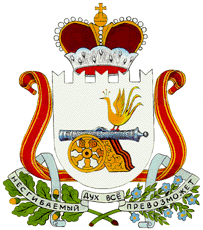 АДМИНИСТРАЦИЯ   МАЛЕЕВСКОГО СЕЛЬСКОГО ПОСЕЛЕНИЯКРАСНИНСКОГО РАЙОНА СМОЛЕНСКОЙ ОБЛАСТИПОСТАНОВЛЕНИЕ от   14.06.2024                                                           № 34Об утверждении положения о порядке выявления, учета бесхозяйного имущества и оформления его в муниципальную собственность Малеевского сельского поселенияРуководствуясь Гражданским кодексом РФ, Федеральными законами от 21.07.1997 № 122-ФЗ "О государственной регистрации прав на недвижимое имущество и сделок с ним", от 06.10.2003 № 131-ФЗ "Об общих принципах организации местного самоуправления в Российской Федерации", Порядком принятия на учет бесхозяйных недвижимых вещей, утвержденным приказом Минэкономразвития России от 22.11.2013 № 701, в целях урегулирования вопросов, связанных с выявлением и учетом бесхозяйного недвижимого имущества, Администрация Малеевского сельского поселения ПОСТАНОВЛЯЕТ:1. Утвердить Положение о порядке выявления, учета бесхозяйного недвижимого имущества, находящегося на территории Малеевского сельского поселения и оформления его в муниципальную собственность (приложение № 1).2. Утвердить состав комиссии по выявлению объектов бесхозяйного недвижимого имущества, находящегося на территории Малеевского сельского поселения (приложение № 2).3. Утвердить Положение о комиссии по выявлению объектов бесхозяйного недвижимого имущества, находящегося на территории Малеевского сельского поселения (приложение № 3).            4. Настоящее постановление обнародовать в соответствии с Уставом Малеевского сельского поселения Краснинского района Смоленской области и разместить на официальном сайте Администрации муниципального образования «Краснинский район» Смоленской области в информационно-телекоммуникационной сети «Интернет» на странице Малеевского сельского поселения Краснинского района Смоленской области. 5. Контроль за исполнением настоящего постановления оставляю за собой.6. Постановление вступает в силу с момента его подписания. Глава муниципального образованияМалеевского сельского поселенияКраснинского района Смоленской области                           В.В. КондудинаПриложение № 1к постановлению администрации Малеевского сельского поселенияКраснинского района Смоленской области от 14.06.2024  № 34ПОЛОЖЕНИЕО ПОРЯДКЕ ВЫЯВЛЕНИЯ, УЧЕТА БЕСХОЗЯЙНОГО ИМУЩЕСТВА И ОФОРМЛЕНИЯ ЕГО В МУНИЦИПАЛЬНУЮ СОБСТВЕННОСТЬ МАЛЕЕВСКОГО СЕЛЬСКОГО ПОСЕЛЕНИЯГлава 1. ОБЩИЕ ПОЛОЖЕНИЯ1.1.Настоящее Положение о порядке выявления, учета бесхозяйного имущества и оформления в муниципальную собственность Малеевского сельского поселения (далее - Положение) разработано в соответствии с Гражданским кодексом Российской Федерации, Федеральным законом от 06.10.2003 № 131-ФЗ "Об общих принципах организации местного самоуправления в Российской Федерации", Федеральным законом от 13.07.2015 № 218-ФЗ "О государственной регистрации недвижимости", приказом Министерства экономического развития Российской Федерации от 10.12.2015 № 931 "Об установлении порядка принятия на учет бесхозяйных недвижимых вещей", постановлением Правительства Российской Федерации от 31.12.2015 № 1532 "Об утверждении правил предоставления документов, направляемых или предоставляемых в соответствии с частями 1, 3 - 13, 15 статьи 32 Федерального закона "О государственной регистрации недвижимости" в федеральный орган исполнительной власти (его территориальные органы), уполномоченный Правительством Российской Федерации на осуществление государственного кадастрового учета, государственной регистрации прав, ведение Единого государственного реестра недвижимости и предоставление сведений, содержащихся в Едином государственном реестре недвижимости", Уставом Малеевского сельского поселения Краснинского района Смоленской области.1.2. Настоящее Положение определяет последовательность выявления бесхозяйного недвижимого и движимого имущества, принятия этого имущества на учет и регистрации прав на недвижимое имущество и сделок с ним, а также признания права муниципальной собственности на бесхозяйное имущество на территории муниципального образования Малеевского сельского поселения Краснинского района Смоленской области (далее - муниципальное образование).1.3. Положение распространяется на имущество, которое не имеет собственника или собственник которого неизвестен либо, если иное не предусмотрено законами, от права собственности на которое собственник отказался, либо брошенное собственником или иным образом оставленное им с целью отказа от права собственности на него.1.4. Сведения об объекте имущества, имеющем признаки бесхозяйного, могут поступать от исполнительных органов государственной власти Российской Федерации, Смоленской области, органов местного самоуправления, юридических и физических лиц на основании соответствующих обращений, в результате проведения инвентаризации имущества, находящегося на территории муниципального образования, проведения плановых мероприятий, ремонтных работ или иными способами.1.5. Администрация Малеевского сельского поселения Краснинского района Смоленской области (далее - Администрация) осуществляет учет выявленного имущества, имеющего признаки бесхозяйного, оформление имущества в муниципальную собственность.1.6. Принятие на учет и снятие с учета бесхозяйного объекта недвижимого имущества производит орган, осуществляющий государственный кадастровый учет и государственную регистрацию прав (далее - орган регистрации прав).1.7. Право собственности муниципального образования на бесхозяйные движимые вещи государственной регистрации не подлежат.1.8. Не урегулированные Положением отношения, связанные с порядком оформления бесхозяйного имущества в собственность муниципального образования, регулируются нормами действующего законодательства.Глава 2. ПОРЯДОК ВЫЯВЛЕНИЯ БЕСХОЗЯЙНЫХ ОБЪЕКТОВ НЕДВИЖИМОГО ИМУЩЕСТВА И ПОДГОТОВКИ ДОКУМЕНТОВ, НЕОБХОДИМЫХ ДЛЯ ИХ ПОСТАНОВКИ НА УЧЕТ2.1. Сведения о бесхозяйных объектах недвижимого имущества могут предоставлять юридические и физические лица, в т.ч. органы местного самоуправления, иные заинтересованные лица путем направления соответствующего заявления в администрацию Малеевского сельского поселения Краснинского района Смоленской области (далее - Администрация). В заявлении о выявлении бесхозяйного объекта недвижимого имущества по возможности указывается следующая информация:- место нахождения объекта; его наименование (назначение);- ориентировочные сведения об объекте (год постройки, технические характеристики, площадь и пр.);- для объектов инженерной инфраструктуры - протяженность, диаметр и материал трубопроводов, объем и материал систем водоотведения и водоснабжения и т.д.;- сведения о пользователях объекта, иные доступные сведения. Бесхозяйное имущество может быть выявлено в процессе проведения инвентаризации, при проведении ремонтных работ на объектах инженерной инфраструктуры, обнаружения его иными способами.2.2. Собственник недвижимого имущества вправе отказаться от права собственности на принадлежащее ему имущество путем подачи соответствующего заявления в администрацию либо иным предусмотренным законодательством способом.2.3. После получения информации о бесхозяйно содержащемся объекте недвижимого имущества комиссия по выявлению объектов бесхозяйного недвижимого имущества (далее - Комиссия):- организует проведение проверки поступившей информации с выездом на место и составлением соответствующего акта;- проверяет наличие объекта в реестре муниципальной собственности Малеевского сельского поселения;- проверяет наличие объекта в реестре муниципальной собственности Пошехонского муниципального района;- запрашивает информацию о том, является ли объект собственностью Смоленской области, в Департаменте имущественных  и земельных отношений;- запрашивает информацию о том, является ли объект собственностью Российской Федерации, в Территориальном управлении Росимущества в Смоленской области.2.4. При выявлении собственника недвижимого имущества, имеющего признаки бесхозяйного, Комиссия направляет ему уведомление о необходимости использования объекта недвижимого имущества по назначению, о возможности отказа от прав собственности на данное имущество и передаче его в собственность муниципального образования в установленном порядке.2.5. В случае намерения собственника отказаться от принадлежащего ему имущества в Администрацию предоставляется заявление от собственника об отказе от права собственности на объект недвижимого имущества и согласии на постановку на учет этого имущества в качестве бесхозяйного с приложением копий правоустанавливающих документов, подтверждающих наличие права собственности у лица, отказавшегося от права собственности.2.6.Комиссия готовит проект постановления администрации Малеевского сельского поселения Краснинского района Смоленской области (далее - Постановление) о признании недвижимого имущества объектом, имеющим признаки бесхозяйного, включении его в реестр выявленного бесхозяйного имущества Малеевского сельского поселения Краснинского района Смоленской области (далее - Реестр бесхозяйного имущества) и передает собранные материалы ответственному специалисту Администрации, для осуществления мероприятий по изготовлению технической документации (паспорта) на объект.2.7. В целях предотвращения угрозы разрушения бесхозяйного объекта недвижимого имущества, его утраты, возникновения чрезвычайных ситуаций (в части содержания в надлежащем состоянии объектов жизнеобеспечения, инженерной инфраструктуры и объектов благоустройства) такой объект и находящиеся в его составе бесхозяйные движимые вещи (при наличии) на период оформления их в собственность Малеевского сельского поселения Краснинского района Смоленской области могут передаваться на хранение и забалансовый учет муниципальным учреждениям и предприятиям, осуществляющим виды деятельности, соответствующие целям использования бесхозяйного имущества, при наличии согласия данных учреждений и предприятий, а также передаются организациям соответствующего профиля, которые в соответствии с законодательством Российской Федерации обязаны обслуживать инженерно-технические объекты (водоснабжение, теплоснабжение, электричество).Бесхозяйные объекты недвижимого имущества передаются на основании акта приема-передачи, который подписывается сторонами в двух экземплярах, один из которого хранится у уполномоченного органа.Глава 3. ПОРЯДОК ПОСТАНОВКИ НА УЧЕТ БЕСХОЗЯЙНЫХ ОБЪЕКТОВ НЕДВИЖИМОГО ИМУЩЕСТВА3.1. Для принятия на учет объекта недвижимого имущества как бесхозяйного при наличии сведений об объекте недвижимого имущества в Едином государственном реестре недвижимости ответственный специалист администрации обращается с заявлением о постановке на учет бесхозяйного недвижимого имущества в орган регистрации прав с указанием кадастрового номера.3.2. В случае если сведения об объекте недвижимого имущества отсутствуют в Едином государственном реестре недвижимости, принятие на учет такого объекта недвижимого имущества в качестве бесхозяйного осуществляется одновременно с его постановкой на государственный кадастровый учет с предоставлением дополнительных документов в порядке, установленном законодательством Российской Федерации.3.3. К заявлению должны быть приложены:1) в случае, если недвижимое имущество не имеет собственника или его собственник неизвестен, - документы, указанные в подпункте 2.3 пункта 2 настоящего Положения;2) в случае, если собственник (собственники) отказался от права собственности на недвижимое имущество, - документы, указанные в подпункте 2.5 пункта 2 настоящего Положения;3) доверенность на осуществление действий от имени органа местного самоуправления, заверенную надлежащим образом.Глава 4. УЧЕТ ВЫЯВЛЕННОГО БЕСХОЗЯЙНОГО НЕДВИЖИМОГО ИМУЩЕСТВА В РЕЕСТРЕ И ОБЕСПЕЧЕНИЕ ЕГО СОХРАННОСТИ4.1.  Бесхозяйный объект недвижимого имущества учитывается в Реестре бесхозяйного имущества с даты подписания Постановления о признании недвижимого имущества объектом, имеющим признаки бесхозяйного, до момента возникновения права муниципальной собственности на такой объект либо до момента установления собственника объекта.4.2. Основанием для включения объекта недвижимого имущества, имеющего признаки бесхозяйного, в Реестр бесхозяйного имущества является Постановление.4.3. Основанием для исключения объекта недвижимого имущества, имеющего признаки бесхозяйного, из Реестра бесхозяйного имущества является возникновение права муниципальной собственности на указанный объект либо поступление заявления от собственника о принятии объекта недвижимого имущества вновь во владение, пользование и распоряжение или заявления о том, что им не совершались действия, направленные на отказ от права собственности.4.4. Администрация Малеевского сельского поселения Краснинского района Смоленской области (далее - Администрация), организации, принявшие на ответственное хранение выявленное бесхозяйное имущество, вправе осуществлять текущий ремонт и другие расходы на содержание бесхозяйного имущества, в том числе производить оценку рыночной стоимости, за счет средств бюджета муниципального образования с момента включения его в Реестр бесхозяйного имущества.4.5.В случае принятия объекта недвижимого имущества вновь во владение, пользование и распоряжение ранее отказавшимся от права собственности собственником или предоставления им заявления о том, что им не совершались действия, направленные на отказ от права собственности, Администрация, организации, осуществившие расходы бюджетных средств, указанные в пункте 4.4 настоящего Положения, имеют право на возмещение указанных бюджетных средств в судебном порядке в соответствии с законодательством.Глава 5. ПЕРЕХОД БЕСХОЗЯЙНОГО НЕДВИЖИМОГО ИМУЩЕСТВА В МУНИЦИПАЛЬНУЮ СОБСТВЕННОСТЬ5.1. По истечении года со дня постановки бесхозяйного объекта недвижимого имущества на учет Администрация обращается в суд с заявлением о признании права собственности муниципального образования на данный объект и находящиеся в его составе бесхозяйные движимые вещи (при наличии) в порядке, предусмотренном законодательством.5.2. Право муниципальной собственности на бесхозяйный объект недвижимого имущества, установленного решением суда, подлежит государственной регистрации в органе регистрации прав.5.3. После вступления в силу решения суда о признании права собственности Малеевского сельского поселения Краснинского района Смоленской области на бесхозяйный объект недвижимого имущества Комиссия:1) подает документы в орган регистрации прав для регистрации права собственности муниципального образования на объект недвижимого имущества;2) готовит проект постановления Администрации о включении его в Реестр муниципального имущества Малеевского сельского поселения (далее - Реестр муниципального имущества);3) готовит проекты документов о дальнейшем использовании данного имущества в соответствии с законодательством.5.4. С момента включения недвижимого имущества в Реестр муниципального имущества объект исключается из Реестра бесхозяйного имущества путем издания соответствующего Постановления.Глава 6. ПОРЯДОК ВЫЯВЛЕНИЯ БЕСХОЗЯЙНЫХ ОБЪЕКТОВ ДВИЖИМОГО ИМУЩЕСТВА И ПОДГОТОВКИ ДОКУМЕНТОВ, НЕОБХОДИМЫХ ДЛЯ ИХ ПОСТАНОВКИ НА УЧЕТ6.1. Выявление бесхозяйной движимой вещи и подготовка документов, необходимых для ее включения в Реестр бесхозяйного имущества, осуществляется в соответствии с пунктами 2,4,5,6 настоящего Положения.6.2.Комиссия готовит проект Постановления о признании движимой вещи бесхозяйной, включении ее в Реестр бесхозяйного имущества, а также в целях предотвращения угрозы разрушения бесхозяйной вещи, ее утраты, возникновения чрезвычайных ситуаций на период оформления ее в муниципальную собственность, передачи на ответственное хранение и забалансовый учет организациям, осуществляющим виды деятельности, соответствующие целям использования бесхозяйного имущества, которое публикуется в средствах массовой информации и размещается на официальном сайте Администрации в сети Интернет.6.3. Осуществление расходов на содержание выявленного бесхозяйного движимого имущества производится в порядке, указанном в пункте 4.4 настоящего Положения.6.4.По истечении двух месяцев с даты размещения в средствах массовой информации Постановления, указанного в пункте 6.2 настоящего Положения, если владелец выявленной бесхозяйной движимой вещи не будет установлен, Администрация вправе обратиться в суд по месту ее нахождения с заявлением о признании данной движимой вещи бесхозяйной и передаче ее в собственность муниципального образования в порядке, предусмотренном действующим законодательством.6.5.Лицо, в собственности, владении или пользовании которого находится земельный участок, водный объект или иной объект, где находится брошенная вещь, стоимость которой явно ниже суммы, соответствующей пятикратному минимальному размеру оплаты труда, либо брошенные лом металлов, бракованная продукция, топляк от сплава, отвалы и сливы, образуемые при добыче полезных ископаемых, отходы производства и другие отходы, имеет право обратить эти вещи в свою собственность, приступив к их использованию или совершив иные действия, свидетельствующие об обращении вещи в собственность.6.6. После вступления в силу решения суда о признании движимой вещи бесхозяйной и передаче ее в собственность муниципального образования ответственный специалист администрации  готовит:1) проект Постановления о включении ее в Реестр муниципального имущества;2) проекты документов о дальнейшем использовании данного движимого имущества в соответствии с действующим законодательством.6.7. С момента включения движимого имущества в Реестр муниципального имущества движимая вещь исключается из Реестра бесхозяйного имущества.Приложение № 2к постановлению администрации Малеевского сельского поселенияКраснинского района Смоленской областиот 14.06.2024  № 34Составкомиссии по выявлению объектов бесхозяйного недвижимого имущества, находящегося на территории Малеевского сельского поселения Краснинского района Смоленской областиПриложение № 3к постановлению администрации Малеевского сельского поселенияКраснинского района Смоленской областиот 14.06.2024  № 34Положениео комиссии по выявлению объектов бесхозяйного недвижимого имущества, находящегося на территории Малеевского сельского поселения Краснинского района Смоленской области1. Общие положения1.1. Комиссия по выявлению объектов бесхозяйного недвижимого имущества, находящегося на территории Малеевского сельского поселения (далее - Комиссия), является органом по выявлению объектов бесхозяйного недвижимого имущества, находящегося на территории Малеевского сельского поселения Краснинского района Смоленской области.1.2. В своей деятельности Комиссия руководствуется Гражданским кодексом РФ, Федеральным законом от 13.07.2015 N 218-ФЗ «О государственной регистрации недвижимости», приказом Министерства экономического развития Российской Федерации от 10.12.2015 N 931 «Об установлении порядка принятия на учет бесхозяйных недвижимых вещей», постановлением Правительства Российской Федерации от 31.12.2015 N 1532 «Об утверждении правил предоставления документов, направляемых или предоставляемых в соответствии с частями 1, 3 - 13, 15 статьи 32 Федерального закона «О государственной регистрации недвижимости» в федеральный орган исполнительной власти (его территориальные органы), уполномоченный Правительством Российской Федерации на осуществление государственного кадастрового учета, государственной регистрации прав, ведение Единого государственного реестра недвижимости и предоставление сведений, содержащихся в Едином государственном реестре недвижимости» 2. Основные функции Комиссии2.1. Выявление объектов бесхозяйного недвижимого имущества, находящегося на территории Малеевского сельского поселения Краснинского района Смоленской области.2.2. Направление информации об объектах, имеющих собственников, но не используемых по назначению и (или) угрожающих жизни и здоровью граждан, в соответствующие правоохранительные и контрольные органы для принятия мер в отношении таких собственников.3. Порядок работы Комиссии3.1. Председатель Комиссии организует и направляет работу Комиссии, определяет дату заседания. В отсутствие председателя Комиссии его функции выполняет заместитель председателя Комиссии.3.2. Заседания Комиссии проводятся по мере необходимости.3.3. На заседании Комиссия утверждает план обследования объектов бесхозяйного недвижимого имущества и решает вопросы о направлении документов, подготовленных по результатам проведения обследований объектов недвижимого имущества, в соответствующие органы.3.4. Решения принимаются путем открытого голосования простым большинством голосов членов Комиссии. При голосовании каждый член Комиссии имеет один голос. В случае равенства голосов право решающего голоса остается за председателем Комиссии.3.5. Комиссия правомочна принимать решения по вопросам, относящимся к ее компетенции, в случае присутствия на ее заседании не менее 2/3 состава Комиссии.3.6. В случае отсутствия по уважительным причинам одного из членов Комиссии его обязанности исполняет лицо, замещающее его по должности.3.7. Решение Комиссии оформляется протоколом.4. Ответственность и права Комиссии4.1. Комиссия несет ответственность за несвоевременное и некачественное выполнение возложенных на нее задач.4.2. Комиссия вправе запрашивать и получать от структурных подразделений администрации Малеевского сельского поселения Краснинского района Смоленской области документы и информацию, необходимую для выполнения поставленных перед ней задач, если это не противоречит законодательству Российской Федерации.Председатель:     Кондудина Валентина Владимировна,  Глава муниципального образования  Малеевского сельского поселения Краснинского района Смоленской области             Председатель:     Кондудина Валентина Владимировна,  Глава муниципального образования  Малеевского сельского поселения Краснинского района Смоленской области             Заместитель председателя:Заместитель председателя:Малащенков Александр Викторовичведущий специалист Администрации Малеевского сельского поселения   Члены комиссии:Члены комиссии:Ивасенко Варвара Юрьевнаглавный специалист Администрации Малеевского сельского поселения   Евграфова Зоя Александровнаменеджер Администрации Малеевского сельского поселения   Волкова Ольга Васильевна специалист 1-й категории Администрации Малеевского сельского поселения   